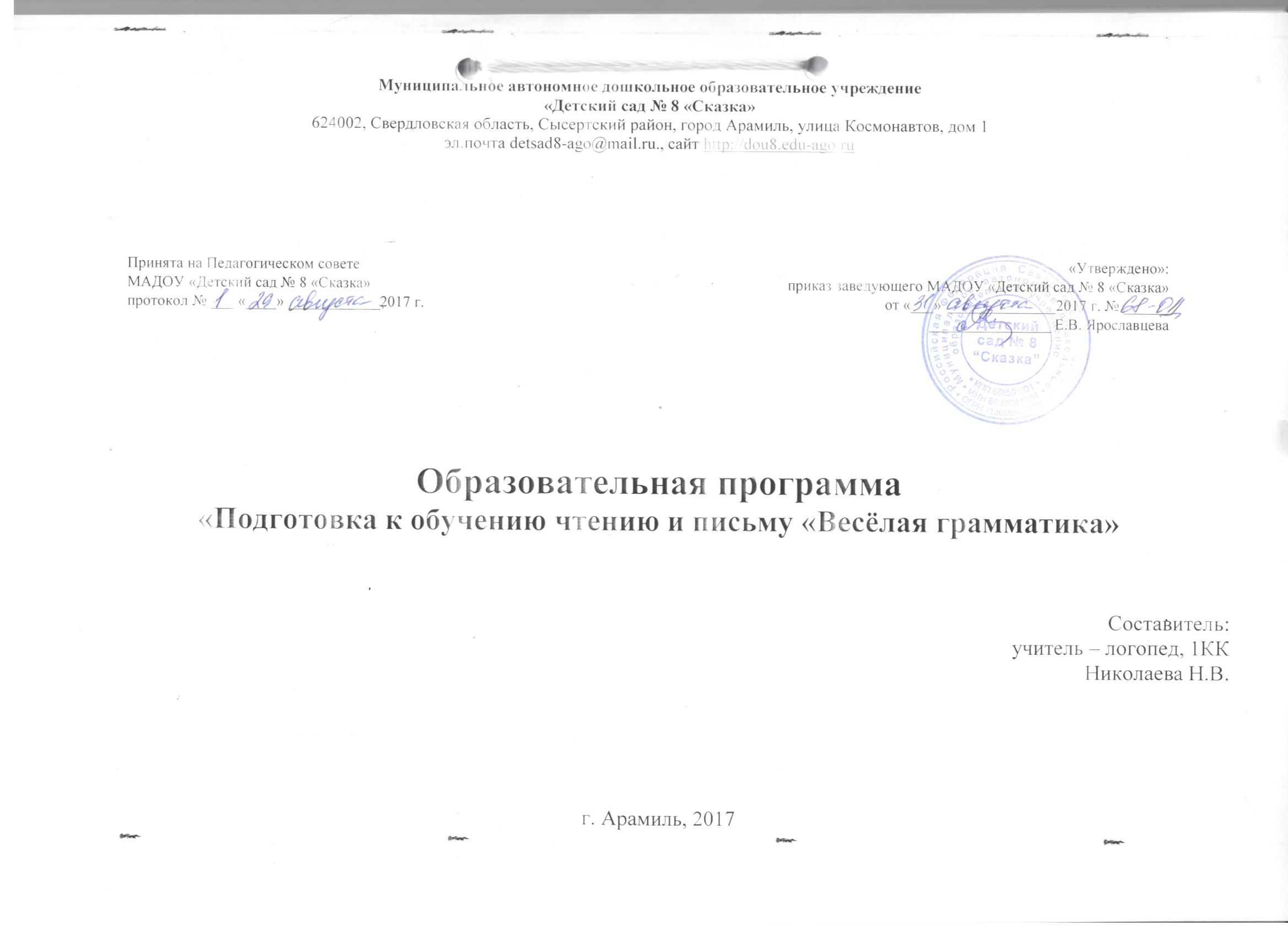 Содержание1. ОСНОВНЫЕ ХАРАКТЕРИСТИКИ ОБРАЗОВАНИЯ1.1. Пояснительная запискаВ основе создания данной программы используется опыт работы на дошкольном логопункте и работы в подготовительном классе для детей с тяжелыми нарушениями речи, подкрепленный современными коррекционно-развивающими программами Министерства образования РФ, научно методическими рекомендациями, инструктивными письмами, представленными в библиографии. В частности «Программы дошкольных образовательных учреждений компенсирующего вида для детей с нарушениями речи» Филичева Т.Б., Чиркина Г.В., Туманова Т.В., Миронова С.А., Лагутина А.В. Программа специальной образовательной школы для детей с ТНР. Учебник Н. Крылова, И. Писарева, Н. Ипатова «Логопедический букварь». Основные функции программы:Нормативная. Программа является документом обязательным для выполнения в полном объеме.Целеполагающая. Определяет цели и задачи образовательного процесса.Содержательная. Фиксирует конкретные образовательные элементы, подлежащие усвоению воспитанниками.Процессуальная. Определяет логическую последовательность усвоения образовательных элементов, их содержание, формы и методы организации, средства и условия обучения.Оценочная. Выявляет уровни усвоения образовательных элементов, определяет объекты педагогического мониторинга и критерии оценки уровня развития воспитанников.Основные принципы построения рабочей программы:Соответствие принципу развивающего обучения, целью которого является развитие ребенка;Сочетание принципов научной обоснованности практической применимости;Соответствие критериям полноты, необходимости и достаточности;Обеспечение единства воспитательных, развивающих и обучающих задач;Построение воспитательного процесса на адекватных возрасту формах работы с детьми; Решение программных образовательных задач в совместной деятельности взрослого и детей в рамках НОД;Обеспечение принципа интеграции образовательных областей в соответствии с возрастными возможностями и особенностями воспитанников.Цель программы:  формировать первоначальные навыки звуко-буквенного анализа; развитие и совершенствование всех видов речевой деятельности (чтения, письма, слушания, говорения).Задачи программы:Развитие патриотического чувства к родному языку: осознание его красоты и эстетической ценности, гордости, уважения к языку как к части национальной культуры;Уточнять, обогащать и активизировать лексический запас;Развивать морфологическую и синтаксические стороны речи;Развитие фонетического слуха и фонематического восприятия;Развитие языкового анализа и синтеза;Развитие слогового анализа и синтеза;Развитие фонематического анализа и синтеза;Восполнение пробелов в речевом развитии воспитанников и подготовка их к овладению грамотой, грамматикой и правописанием.Формирование навыка чтения, его развитие и совершенствование.Программа учитывает принцип интеграции образовательных областей.«Физическая культура» и «Здоровье»: развитие воздушной струи, проведение пальчиковой гимнастики, физкультминутки и малоподвижные игры.«Чтение художественной литературы»: развитие интонационной окраски чтения со знаками препинания точка, вопросительный знак и восклицательный знак.«Музыка»: использование распевок и ритмичных движений в процессе НОД при изучении гласных звуков.Учебный план по опознанию платной дополнительной образовательной услуге составлен на основе пособий по обучению грамоте:«Логопедический букварь» Н. Крылова, И. Писарева, Н. Ипатова. «Букварь» обеспечивает постепенное овладение навыком правильного, плавного, сознательного и выразительного слогового чтения, а затем навыком чтения целыми словами с элементами слогового чтения сложных слов и навыками письма на основе всемерного развития речи воспитанников.1.2. Планированные результатыОсновные требования к уровню подготовки детейК концу учебного года воспитанники должны:Хорошо владеть понятиями: «звук», «буква», «слог», «слово», «предложение».Различать гласные и согласные звуки;Правильно ставить ударение в знакомых словах;Составлять схемы пятисложных слов;Овладеть навыкам плавного, сознательного, выразительного послогового чтения;Писать печатными буквами слоги, слова, простые предложения (У мамы сынок Вова).1.3. Содержание курса2. ОРГАНИЗАЦИОННО – ПЕДАГОГИЧЕСКИЕ УСЛОВИЯ2.1. Учебный планПо оказанию платной дополнительной образовательной программе для детей старшего дошкольного возраста. 54 занятий. Длительность НОД 35 минут. В год 33 часа 15 минут.Учебный план по дополнительному образованию детей 6-7 лет рассчитан на 7 месяцев. Основной формой работы являются групповые занятия 2 раза в неделю по 35 минут. Группа от 8 до 10 человек.2.2. Расписание образовательной программы «Подготовка к обучению чтению и письму «Весёлая грамматика»2.3. Календарно-тематическое планирование3. Мониторинг требований к уровню подготовки детей по образовательной программеМониторинг достижений воспитанников _________________ группы по образовательной программе. ЧтениеМониторинг достижений воспитанниками ______________ группы по образовательной программе. Письмо4. Методическое обеспечение образовательной программыНаборы предметных картинок по разделу «Ознакомление с окружающим миром»:Методическая литература- Н.Н. Яковлева «Решение коррекционных задач в работе с детьми с ТНР»- Н.М Миронова «Развивая фонетическое восприятие» Планы-конспекты- Н.Н. Яковлева «Решение коррекционных задач в работе с детьми сТНР»- Л.Г. Парамонова «Развитие словарного запаса у детей»- Н.Г. Гоголева, Л.В. Цыбирева «Я учу звуки и буквы» рабочая тетрадь- В.В. Коноваленко «Парные звонкие-глухие согласные»- В.Г. Горецкий «Дидактический материал к урокам обучения грамоте»- М.Е. Хватцев «Как предупредить и устранить недостатки голоса и речи у детей»- Л.Н. Ефименкова «Коррекция устной и письменной речи учащихся начальных классов»- А.И. Воскресенская «Обучение грамоте в детском саду»- Н.В. Нищева «Подготовка к обучению грамоте старших дошкольников»- Н.Г. Метельская «100 физкультминуток на логопедических занятиях»- Л.А. Кулешова «Занятия по обучению грамоте в ДОУ»- Н. В. Новогороцева «Учимся писать. Обучение грамоте в детском саду»- И. А. Кравченко «Игры и упражнения со звуками и словами»- Е. В. Колесникова «От слова к звуку»- Г.А. Каше «Исправление недостатков речи у дошкольников», под ред. Р. Е. Левиной- Г. А. Каше «Подготовка к школе детей с недостатками речи»- Разрезные буквы- «Логопедический букварь» Н. Крылова, И. Писарева, Н. Ипатова- «Конспекты подгрупповых занятий в подготовительной к школе группе детского сада для детей с ОНР» Н.В.НищеваСписок оборудования и материалов:Подвижная азбукаИндивидуальные разрезные азбукиКарточки для индивидуального чтенияКарточки с отдельными словами по каждой темеИндивидуальные каточки для письма слогов1. Основные характеристики образования1.1.Пояснительная записка……………………………………………………………………………………………………………………………                                                                                                                                                                31.2.Планируемые результаты …………………………………………………………………………………………………………………………51.3.Содержание курса………………………………………………………………………………………………………………………………….52. Организационно – педагогические условия2.1.Учебный план………………………………………………………………………………………………………………………………………72.2.Расписание образовательной программы «Подготовка к обучению чтению и письму «Весёлая грамматика»…………………………….72.3.Календарно-тематическое планирование ………………………………………………………………………………………………………..83.Мониторинг требований к уровню подготовки детей по образовательной программе ………………………………………………..274.Методическое обеспечение образовательной программы …………………………….…………………………………………………….28№Название темы НОДКоличество занятий1Звук [а]. Буква А а22Звук [у]. Буква У у. Загадки о животных23Звук [м]. Буква М м24Звук [х].Буква Х х25Звук [о]. Буква О о16Гласные звуки, буквы а, о, у17Звук [с]. Буква С с28Звук [п]. Буква П п29Звук [к].Буква К к210Звук [в]. Буква В в211Звук [т]. Буква Т т212Звук [н]. Буква Н н213Звук [ы]. Буква ы214Звук [з]. Буква З з. Сказка «Волк и семеро козлят» (русская народная сказка)215Звук [л]. Буква Л л416Звук [э]. Буква Э э217Звук [и]. Буква И и418Звуки [ы-и]. Буква и, ы219Звук [ш]. Буква Ш ш220Звуки [р, р’]. Буква Р р221Звук [ж]. Буква Ж ж322Гласные А О У Ы Э И123Буква Е (в начале слов)224Буква Е после согласных225Звуки [б, б’]. Буква Б б226Звуки [д, д’]. Буква Д д327Повторение1Наименование программыКоличество часов в неделю (Н), месяц (М), год (Г) минуты и/или количество периодовКоличество часов в неделю (Н), месяц (М), год (Г) минуты и/или количество периодовКоличество часов в неделю (Н), месяц (М), год (Г) минуты и/или количество периодовКоличество часов в неделю (Н), месяц (М), год (Г) минуты и/или количество периодовКоличество часов в неделю (Н), месяц (М), год (Г) минуты и/или количество периодовКоличество часов в неделю (Н), месяц (М), год (Г) минуты и/или количество периодовКоличество часов в неделю (Н), месяц (М), год (Г) минуты и/или количество периодовКоличество часов в неделю (Н), месяц (М), год (Г) минуты и/или количество периодовКоличество часов в неделю (Н), месяц (М), год (Г) минуты и/или количество периодовКоличество часов в неделю (Н), месяц (М), год (Г) минуты и/или количество периодовКоличество часов в неделю (Н), месяц (М), год (Г) минуты и/или количество периодовКоличество часов в неделю (Н), месяц (М), год (Г) минуты и/или количество периодовКоличество часов в неделю (Н), месяц (М), год (Г) минуты и/или количество периодовНаименование программы4-й год жизни4-й год жизни4-й год жизни5 – й год жизни5 – й год жизни5 – й год жизни6-й год жизни6-й год жизни6-й год жизни7 – й год жизни7 – й год жизни7 – й год жизни7 – й год жизниНаименование программыНМГНМГНМГНМГОбразовательная программа «Подготовка к обучению чтению и письму «Весёлая грамматика»2654Наименование программыРасписание занятийПедагог - организатор«Подготовка к обучению чтению и письму «Весёлая грамматика»Понедельник  17.30 – 18.00Среда             17.30 – 18.00Учитель – логопед 1 квалификационной категорииНиколаева Наталья Валериановна№Тема НОДКол-во зан.Анализ и синтез слогов и словПисьмоРабота над предложениямиСвязная речьГрамматический строй речиСредства обучения1Звук аБуква А а2Место звука аАаДудочкиКасса букв2Звук уБуква У у2Место звука уУуау  уаАу! Уа!Эмоцион. окраска предложенияСвободные рассказы детей на тему «Лес»ДудочкиКасса букв3Звук мБуква М м2ам  маум  мумамама   муум  муЭмоцион. окраска: мама, ау!Ау, мама!Мама, ам,ам!Свободные рассказы детейКартинки, где малыш и мама4Звук хБуква Х х2хм  ау  мхма   му  ха  хуам  ум  ах  ухма   муха  хаау  ауЭмоциональная окраска: Ха! Ха!Ух! Ах!Свободные рассказы детей о человечках, которых звали Ах и Ох.Картинки с героями мультфильма «Ах» и «Ох». 5Звук оБуква О о1ма  мо мухо  ха  хуам  ом  умах  ох  ух  мох  ммо мухо  ха  ма  хуум  амах  ох  Ох!№Тема НОДКол-во зан.Анализ и синтез слогов и словПисьмоРабота над предложениямиСвязная речьГрамматич. строй речиСредства обучения6Гласные звукиБуквы а о у1ох  хо  ам   маух  ху  ум  муах  ха  ом  момама, мох муха, ухамо  мохму  мухаау  уа  му  амЭмоциональная окраска: Ух! Ах!Ха! Ха!Ах, муха!Свободные рассказы детей. Сказка «Муха Цокотуха» Картинки по сказке «Муха Цокотуха»7Звук сБуква С с2са  осасо  сомсу   сухо-  -  -  -  -  -  уха  ухо  сухоМама – мухуМама – ухуУ сома усса  со  сума  мо  муха  хо  хумох, уха, сом-  -  -  -  -  -   ухо сухо ухасом усЭмоциональная окраска: Ах, мама муха!Свободные рассказы детей на тему «На даче»Употребление предлогов на, вКартиныСлоговые ряды Индив.карточки для письмаСлогов -слияние8Звук пБуква П п2па  ма  са  хапо  мо  со  хопу  му  су  хупапа, суп, пух-  -  -  -  -  -  -Мама – супПапа – суппа  папапу  пухсу  сухосу  суппа  па  пума  мо  муса  со  су-  -  -  -  -  -  суп  пухсом  мухаухо  ухаДополнять предложенияЭмоциональная окраска: Ах, папа, оса!Рассказ по картинке№Тема НОДКол-во зан.Анализ и синтез слогов и словПисьмоРабота над предложениямиСвязная речьГрамматич. строй речиСредства обучения9Звук кБуква К к2Имена людей пишем с большой буквы.коса мука Капачтение слоговых рядов1 слово с большой буквы.Все слова раздельно. В конце . !Капа - сокПонятие предложения.Предложение выражает законченную мысльСоставление рассказа «Зимой»Картина на тему: «Зимняя прогулка детей»10Звук вБуква В в2Место звукаДифферен. твердый – мягкийЧтение слоговых рядов-  -  -  -  -  -  -Чтение (составление) слов по слогамсо        ваво       во             ву        соса        мамаПисьмо слогов:ва  во  вука  ко  куслов: сок  сам  сама  Вова  Капа  соваЭмоциональная окраска: Вова!Сова!Свободные рассказы детей о птице сова.Развитие умения отвечать на вопросы винительного падежа кого? что?Картина с лесными птицами№Тема НОДКол-во зан.Анализ и синтез слогов и словПисьмоРабота над предложениямиСвязная речьГрамматич. строй речиСредства обучения11Звук тБуква Тт2Имена собственные пишем с большой буквыТома Вова КапаЧтение слоговых рядов:та  са  вато  со  воту  су  вуПисьмо слов:Там, тук, кот, ток, утка, вата.Письмо :Тут сом.Там кот.Эмоциональная окраска: Вот так кот!Составление предложений:Вот Тома.Там Вова.Анализ предложений (назови 1 слово и 2 слово в предложении)Составление рассказа «Мама купила сома».12Звук нБуква Нн2Чтение сл. рядов:но  то  во  мо  ну  ту  ву  муна  та  ва  маслов: НатаТома  Антонум  умнаокно(а)  Вот Ната.Вот сова.Вот вова.Там окно.Вова у окна.Тут Тома.1 .Ната  ВоваТома  АнтонВот Ната.Она умна.2. у окнас окнак окнуна окно1.Анализ предложенийВот Ната.Она умна.2.Употребление пр. предлогов:у, в, на, к, с, от.Предлоги как маленькие слова, которые пишем раздельно от  других слов.Составление предложений с употреблением предлогов.Наблюдение за изменением слова: окно – с предлогами у, в, на, к, с, от№Тема НОДКол-во зан.Анализ и синтез слогов и словПисьмоРабота над предложениямиСвязная речьГрамматич. строй речиСредства обучения13Звук ыБуква ы2оса-осыкоса-косыкот-котыус-усысова-совы1.осы  коты косы  усы  совы2.каток  совоксосна-соснысын-сынынос-носыВыделение предлогов:У мамы сынок Вова.У Вовы совок.Вот каток.Там Антон.Составление рассказа «На катке»Наблюдение за изменением существ. ед. ч. во мн. Числооса - осыИндивидуальные карточки для чтения.Картина «На катке»14Звук зБуква Зз2за  ма  ва  тазу  му  ву  тузы  мы  вы  тыВот таз.В тазу утка.У таза Ната.Вот Вова.У Вовы заноза.Вот коза.Кто у козы?таз – тазываза – вазынос – носыкоза – козызаноза - занозыВопросительные предложенияКто у козы?Свободные рассказы детей по сказке «Волк и семеро козлят»коза – козытаз – тазызаноза - занозы№Тема НОДКол-во зан.Анализ и синтез слогов и словПисьмоРабота над предложениямиСвязная речьГрамматич. строй речиСредства обучения15Звук лБуква Лл4Чтение и звукобуквенный анализ слогов:ла  ма  ва  та  кало  мо  во  то  колу  му  ву  ту  кумал  маласам  самамыл  мылавымыл  вымыла3.Вова сам вымыл пол. Тома мала. Она сама мыла пол. Тома вымыла пол.1.Письмо слогов и выделение гласных.2.Слова: выделение гласных, деление на слоги.3.Предложения:Вова мал.Он упал.Молоко на полу.Мама мыла пол.Алла мала.Алла умна.У Наты лук.У кота лапы.Эмоц. окраска предложения:Ох, Вова, Вова!Чтение и пересказ рассказа «Зимой» ст.30 «Вова мал» ст.29Употребление муж. рода и жен. рода со словами он она.Словарное слово:молоколопата№Тема НОДКол-во зан.Анализ и синтез слогов и словПисьмоРабота над предложениямиСвязная речьГрамматич. строй речиСредства обучения16Звук эБуква Ээ2Э – гласная I р.Э – не пишем после согласных.Работа над ударением:эхо  это эхо  этоЭлла   кукла  Эммамост – мостыкуст – кустыкукла - куклыВопросительные предложения:У (кого) - ?У (чего) - ?Свободные рассказы детей  по сказке «Красная шапочка»Употребление муж. рода и жен. рода со словами он она.Мн. число имен сущ. с окончанием ы18Звук ы-иБуква ы-Ии2зы вы мы тызи ви ми ти-  -  -  -  -  -  -мыло мыламыли МилаКоза-козыЛапа-лапыПила-пилыПилот-пилотыКапитан-капитаны-  -  -  -  -  -  -мак-макипион-пионымимоза-мимозыМила мыла полы.-  -  -  -  -  -У Милы мак.У Вовы пионы.У Зины вазы.У Лизы мимозы.Предложения:У-----------.--------------?  Свободные рассказы детей о профессиях своих родителей-  -  -  -  -  -  -Сюжетные картинки О.И. Громовой«Комнатные цветы».Пересказ Мн. число имен сущ.-  -  -  -  -  -  -Образование мн. числа имен сущ.Предметы и картинки с изображением профессий-  -  -  -  -  -  Предметы и картинки с изображением комнатных растений№Тема НОДКол-во зан.Анализ и синтез слогов и словПисьмоРабота над предложениямиСвязная речьГрамматич. строй речиСредства обучения19Звук шБуква Ш ш3ша  шо  шиШ – всегда твердая-  -  -  -  -  -  -малыш-малышишина-машинакаша, лапша плитаПаша кушал лапшу.-  -  -  -  -  -  -шина уши машина малышиПравило: ши – пиши с буквой ИУпотребление предлога У.Мама у плиты.У Маши каша.-  -  -  -  -  -  У Паши машина.Лиза и Паша малыши.У Лизы кошка.Эмоцион. окраска вопрос. предложенияУ кого кошка?У__машина?Рассказ по сюжетной картине «Кухня».-  -  -  -  -  -  -Пересказ рассказа про Пашу-малыша.стр.39-  -  -  -  -  -  --  -  -  -  -  -  -Ручка с красной пастой. Предложения на доске с пропущенными буквами№Тема НОДКол-во зан.Анализ и синтез слогов и словПисьмоРабота над предложениямиСвязная речьГрамматич. строй речиСредства обучения20Звук рБуква Рр3ра-кра-красиворо-кро-урокра-тра-травару-рука-  -  -  -  -  -  -Рано-рано утром.трава коса росакуры и уткира-краскиро-Ромару-рукиЭто Роза.Это шар.Марина Ромашар-шарыроза-розыурок-урокиУ нас урок.-  -  -  -  -  -  -Словарное слово: корова.шар шарикШарик ШурикМарина кормит Шарика.Шурик пас корову.Эмоцион. окраскаРома нарисовал шар. Как шар красив!У Марины и Ромы шары.-  -  -  -  -  -  Кто кормит кур и уток?Кто поит корову и козу?Кто кормит Шарика? (письменные ответы детей)Пересказ рассказа «У нас урок». стр.41-  -  -  -  -  -  -Пересказ рассказа «Утром»Образование мн. числа имен сущ.-  -  -  -  -  -  -Сюжетная картинка с изображением урока рисования.-  -  -  -  -  -  -№Тема НОДКол-во зан.Анализ и синтез слогов и словПисьмоРабота над предложениямиСвязная речьГрамматич. строй речиСредства обучения21Звук жБуква Жж3жа жо ж ужиЖаннажужжатжужжит-  -  -  -  -  -  -жук  жукиоса  осыуж  ужи-  -  -  -  -  -  -этаж  этажиуСловарное слова:воронасорокажук  лужокжалитужалилаАлик ЖаннаВот лужок.Там жуки.-  -  -  -  -  -  Правило:жи – пиши с буквой Исижу кружужужжуужи покажиУ осы жало.Оса жалит.Покажи сахар.Рыжик, на сахар!На суку сорока.-  -  -  -  -  -  -ужи ужинморжи этажиРыжик скажипокажиЭто Жора.Это Рыжик.Рыжик жил у Жоры.Эмоцион. окраска рассказа «Вот лужок»-  -  -  -  -  -  Рыжик, на сахар!Жалко пса!-  -  -  -  -  -  Пересказ рассказа «Вот лужок»-  -  -  -  -  -  -Заучивание стишка:Жалит пса в нос оса.Жалко пса!-  -  -  -  -  -  --  -  -  -  -  -  -Употребление предлога на-  -  -  -  -  -  -Образование мн. числа имен сущ.Словарное слово на карточке с выделенными гласными, с пропущенными гласными -  -  -  -  -  -  -Сюжетная картина стр. 46-47-  -  -  -  -  -  -Букварь стр.48№Тема НОДКол-во зан.Анализ и синтез слогов и словПисьмоРабота над предложениямиСвязная речьГрамматич. строй речиСредства обучения22Гласные:а о у ы э и1то-сто-стоитло-лов-ловитпила  липалапа  рамаруки  коракони  кинонора  норыУ лисы лапы.У папы пила.Нина стоит у липы.Кого ловит Элла?Элла ловит Вову.Кого ловит Вова?Вова ловит Эллу.Свободные рассказы детей о любимых играх.Дифференциац. слов:он она ониПредметные картинки м.р., жен.р., ср.р.23Буква Е (в начале слова)2ель-елиенот ежи-  -  -  -  -  -  -высокиекрасивыестарыеновыеЕли ежиенот лисаВот ели.У ели ежи.Лисы, ежи, еноты – это животные.-  -  -  -  -  -  -нора –норылиса-лисыенот –енотысосна сосныЛиса роет нору. ↓Енот роет нору. ↓Ежи живут        ↔в норах? -  -  -  -  -  -  Вопросительные предложенияКакие?Сосны какие?Ели какие?Пересказ рассказа стр.50-  -  -  -  -  -  -Свободные рассказы детей на тему «Лес»-  -  -  -  -  -  -Подбор антонимов:высокие -…..старые - …...узкие - …..добрые - …..-  -  -  -  -  -  -Сюжетная картинка с изображением леса№Тема НОДКол-во зан.Анализ и синтез слогов и словПисьмоРабота над предложениямиСвязная речьГрамматич. строй речиСредства обучения24Буква Е после согласных2ле ме се пели ми си пи-  -  -  -  -  -  -лес сетипила пеларека РитаВера ЛераЛена Севапели запелипела запелапесни весело хорошо(словарные слова)-  -  -  -  -  -  -Вера и Лена пели песни.Все пели песни.Мы пели весело.Все хорошо пели хором.Эмоцион. окраскаО ком пели песни?Кто запевал?-  -  -  -  -  -  Рассказ.В парке.Было лето.У Севы ролики.Сева поехал на роликах в парк.Там он встретил белку.Она ела орехи с руки.Пересказ рассказа «Урок музыки»-  -  -  -  -  -  -Свободные рассказы детей. Добавление рассказа «В парке».-  -  -  -  -  -  --  -  -  -  -  -  -Сюжетная картинка «В парке».№Тема НОДКол-во зан.Анализ и синтез слогов и словПисьмоРабота над предложениямиСвязная речьГрамматич. строй речиСредства обучения25Звуки б,б*Буква Бб2ба бу бо бы биСумка с хлебом.Буханка хлеба.-  -  -  -  -  -  -сторожсторожиткосмосв космосракетана ракетезуб-зубыхлеб-хлебаБорис БобикСловарные слово: собакаУ Бориса жил Бобик.-  -  -  -  -  -  -собака сумкабежит охотана охотеПовторяем правило:жи – пиши с буквой ИБобик, на сумку!У Веры и у Бори собака Бобик.LL _ _L _L-  -  -  -  -  -  Пересказ рассказа «Собака Бобик».-  -  -  -  -  -  -Свободные рассказы детейо собаках.Образование мн. числа имен сущ.-  -  -  -  -  -  -Употребление простых предлогов на  в-  -  -  -  -  -  -Предметные картинки с собаками№Тема НОДКол-во зан.Анализ и синтез слогов и словПисьмоРабота над предложениямиСвязная речьГрамматич. строй речиСредства обучения26Звуки д, д*Буква Д д3да до дыдна дно дны-  -  -  -  -  -  -садиксадоводыдеревов деревне-  -  -  -  -  -  -репа-репказвал-позвалдуб-дубызуб-зубырад-радыВ лесу дубы.Около дуба ландыши.-  -  -  -  -  -  сад – садыдуб – дубыландыш-ландышикарандаш-карандашиОколо дома рос садик.-  -  -  -  -  -  -Посадил дед репку.Выросла репка.Позвал дед бабку.Бабка за дедку.Эмоцион. окраскапроедложения:где белка?Около дупла.Какие рисунки у Данилы?Хорошие рисунки у Данилы!-  -  -  -  -  -  -  -  -  -  -  -  Пересказ рассказа «Художник»-  -  -  -  -  -  -Пересказ рассказа «Садоводы»-  -  -  -  -  -  -Образование мн. числа имен сущ.-  -  -  -  -  -  -Пересказ рассказа «Художник»-  -  -  -  -  -  -Пересказ сказки «Репка»-  -  -  -  -  -  --  -  -  -  -  -  -№Тема НОДКол-во зан.Анализ и синтез слогов и словПисьмоРабота над предложениямиСвязная речьГрамматич. строй речиСредства обучения27Повторение 1машинаенот лисакимоноСловарные слова:сорока, ворона, корова, молоко, лопата, машина, сахар, собака-  -  -  -  -  -  -дуб-дубыпарад-парадысад-садызуб-зубыхлеб-хлебарука-рукиФ. И. воспитанникаВладение понятиями: звук, буква, слово, предложение.Владение понятиями: звук, буква, слово, предложение.Владение понятиями: звук, буква, слово, предложение.Умение различать гласные и согласные звуки.Умение различать гласные и согласные звуки.Умение различать гласные и согласные звуки.Умение ставить ударение в знакомых словах.Умение ставить ударение в знакомых словах.Умение ставить ударение в знакомых словах.Звуко- буквенный анализ слов.Звуко- буквенный анализ слов.Звуко- буквенный анализ слов.Сформ.Слабосформ.Несформ.Сформ.Слабосформ.Несформ.Сформ.Слабосформ.Не сформ.Сформ.Слабосформ.Несформ.Итого:%Ф. И. воспитанникаПониманиеЗвукопроизшениеСпособ чтенияСпособ чтенияСпособ чтенияСпособ чтенияПравильность чтенияПравильность чтенияПравильность чтенияПравильность чтенияФ. И. воспитанникаПониманиеЗвукопроизшениеБуквенныйслоговойСлоговой+цел.словоЭмоцион.окраскаИскаженияслов,слоговповторыударениеокончаниеТемпчтенияФ. И. воспитанникаГрафические навыки,ориентировка в пространстве.Графические навыки,ориентировка в пространстве.Графические навыки,ориентировка в пространстве.Заглавная буква в началепредложения.Заглавная буква в началепредложения.Заглавная буква в началепредложения.Заглавная буква в именахсобственных.Заглавная буква в именахсобственных.Заглавная буква в именахсобственных.Словарные слова.Словарные слова.Словарные слова.Ф. И. воспитанникаСформ.Слабосформ.Несформ.Сформ.Слабосформ.Несформ.Сформ.Слабосформ.Не сформ.Сформ.Слабосформ.Несформ.Ф. И. воспитанникаИтого: %ЯгодыПтицыДикие животныеДомашние цветыЭлектрические приборыПосудаТранспортМузыкальные инструментыПрофессииОвощиДомашние птицыМамы и детенышиФруктыНасекомыеСемьи животныхДомашние животныеРыбыШкольные принадлежностиАквариумные рыбкиИгрушкиСтроительные инструменты